Recall Cases Summary – Canada (Last Update Date: 30 June 2023)Date Product Categories Hazard Image1-Jun-2023EGO Power+ Cordless Brushless Hedge TrimmersTools and HardwareLaceration Hazard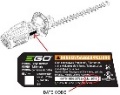 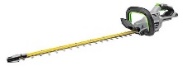 1-Jun-2023PowerXL Model SHL96 and SHL90-SC Self-Cleaning JuicersHome Electrical AppliancesLaceration Hazard, Ingestion Hazard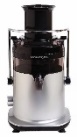 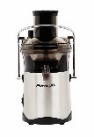 2-Jun-2023Nature’s Pick Brand Fresh Cut Cubed Butternut SquashFoodMicrobiological Hazard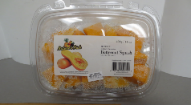 5-Jun-2023White Jasmine Facial Skin TonicBodycare / CosmeticsRisk of Allergy, Skin Irritation Risk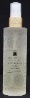 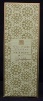 5-Jun-2023Mood Rings with Painted FlowersJewelryLead Poisoning Hazard , Chemical Hazard, Risk of Death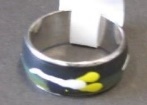 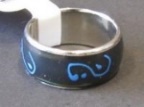 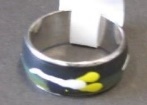 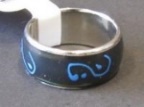 8-Jun-2023Giro Merit Bicycle HelmetProtective EquipmentInjury Hazard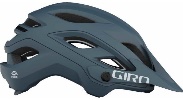 8-Jun-2023Little Cotton Clothes SleepwearFabric / Textile / Garment / Home TextileBurn Hazard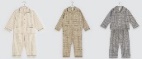 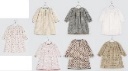 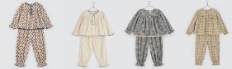 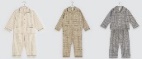 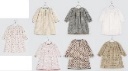 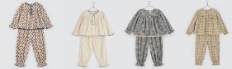 8-Jun-2023Kate and Laurel Astora and Valenti MirrorsHousehold ItemsLaceration Hazard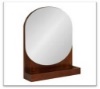 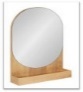 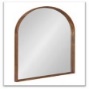 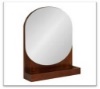 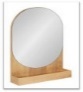 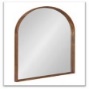 8-Jun-2023Signature Design by Ashley Furniture Industries, LLC Party Time Power Loveseats, Sofas and ReclinersFurnitureFire Hazard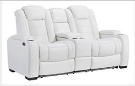 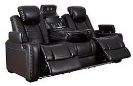 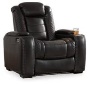 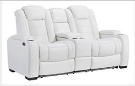 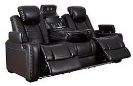 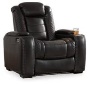 9-Jun-2023CultureFly’s L.O.L. Surprise! Trick or Treat Themed BoxesFabric / Textile / Garment / Home TextileStrangulation Hazard, Lead Poisoning Hazard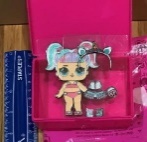 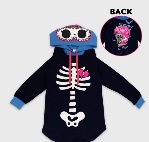 9-Jun-2023Saladitos Brand Lupini BeansFoodMicrobiological Hazard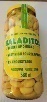 13-Jun-2023TahiniFoodMicrobiological Hazard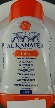 13-Jun-2023Frozen RaspberriesFoodMicrobiological Hazard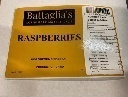 14-Jun-2023IQF Whole Raspberries and IQF Antioxidant BlendFoodMicrobiological Hazard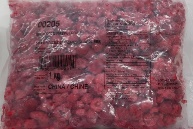 15-Jun-2023BKIND Brightening Face SerumBodycare / CosmeticsMicrobiological Hazard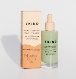 15-Jun-2023Oceanic Excursion, Hera, and OceanPro QLR4 Weight PocketsSporting Goods / EquipmentDrowning Hazard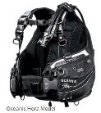 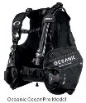 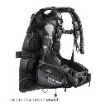 15-Jun-2023Promax Solve Hydraulic Disc BrakesTools and HardwareInjury Hazard, Fall Hazard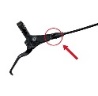 15-Jun-2023Sélection du Pâtissier Brand Framboisier Cake and WOW! Factor Desserts Brand Berry Burst Slab CakeFoodMicrobiological Hazard/16-Jun-2023Lupini BeansFoodMicrobiological Hazard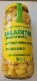 17-Jun-2023Mango Frozen Dessert BarFoodRisk of Allergy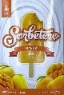 17-Jun-2023IQF Antioxidant BlendFoodMicrobiological Hazard/19-Jun-2023CHICOLOGY Faux Wood BlindHousehold ItemsStrangulation Hazard, Entanglement Hazard, Risk of Death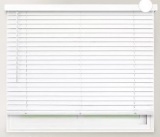 19-Jun-2023Sheba Top-Down Bottom-Up Blackout Cellular ShadeHousehold ItemsStrangulation Hazard, Entanglement Hazard, Risk of Death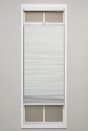 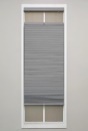 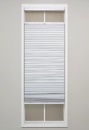 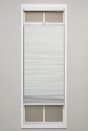 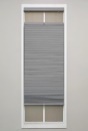 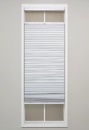 20-Jun-2023Outdoor Home Collection DaybedFurnitureFall Hazard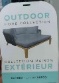 21-Jun-2023Steam HumidifiersHome Electrical AppliancesFire Hazard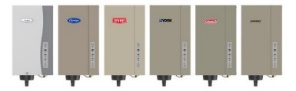 22-Jun-2023Zuru Robo Alive Junior Baby Shark Bath ToyToys and Childcare ProductsLaceration Hazard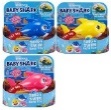 22-Jun-2023Organic Blackberries (Frozen)FoodMicrobiological Hazard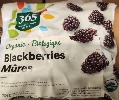 26-Jun-2023Child Car SeatCar ComponentsInjury Hazard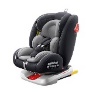 27-Jun-2023Portable Children’s Car SeatCar ComponentsInjury Hazard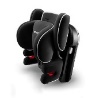 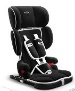 27-Jun-2023Various Kool Charmz Dangling Links and Kool Charmz Colours Interchangeable CharmJewelryChemical Hazard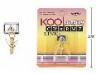 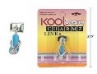 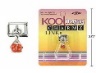 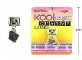 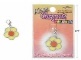 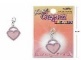 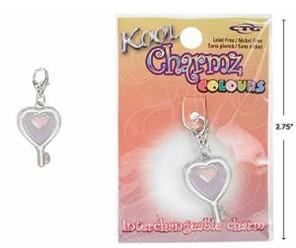 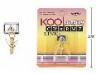 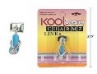 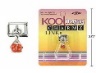 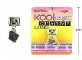 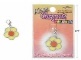 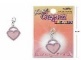 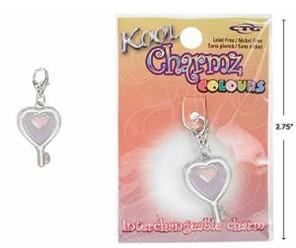 27-Jun-2023TONGXINLE Universal Two-Way Car Seat for Child & BabyCar ComponentsInjury Hazard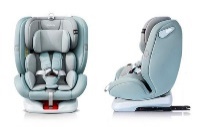 29-Jun-2023Bass ModulesComputer / Audio / Video / Other Electronics & AccessoriesFire Hazard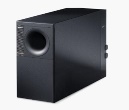 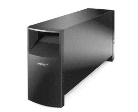 30-Jun-2023Super Momz Baby 4 in 1 Car Seat for 0-15 Months BabyToys and Childcare ProductsInjury Hazard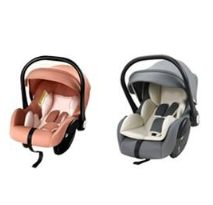 